PKP Polskie Linie Kolejowe S.A.Biuro Komunikacji i Promocjiul. Targowa 74, 03-734 Warszawatel. + 48 22 473 30 02fax + 48 22 473 23 34rzecznik@plk-sa.plwww.plk-sa.pl							 Sosnowiec, 22 sierpnia 2019 r. Informacja prasowaBezpieczniejszych 9 przejazdów kolejowo-drogowych w Śląskiem PKP Polskie Linie Kolejowe S.A. zwiększają bezpieczeństwo na 9 przejazdach kolejowo-drogowych w woj. śląskim za kwotę ponad 12 mln zł. W Radostowicach koło Pszczyny kierowcy korzystają już z efektów prac. W Zabrzu i Rybniku Niedobczycach skrzyżowania są w trakcie zmian. Inwestycja jest realizowana w ramach ogólnopolskiego programu przejazdowego za ok. 250 mln zł, współfinansowanego z środków UE.Bezpieczniejsze i punktualne przejazdy pociągów, a także zwiększenie poziomu zabezpieczeń dla kierowców i pieszych, to zakładany efekt realizacji ogólnopolskiego programu przejazdowego z Krajowego Programu Kolejowego. W województwie śląskim widać efekty prac. Zmodernizowano już 2 przejazdy, a 7 jest w przebudowie.W Radostowicach na linii Pszczyna - Rybnik zakończyły się roboty torowe. Nowa nawierzchnia na przejeździe przy ul. Kolejowej ułatwia płynny przejazd samochodom. Kierowców wspierają nowe urządzenia sygnalizacji - są półrogatki, jasne oświetlenie, a kamery rejestrują obraz ze skrzyżowania. Zwiększył się też poziom bezpieczeństwa na przejeździe 
w Krzepicach (linia Herby Nowe – Oleśnica) w 2018 roku wymieniono tor i jezdnię,
 a stare urządzenia sygnalizacji przejazdowej zastąpiono nowymi. Zamontowano nowe oświetlenie i monitoring.W Zabrzu przy ul. Makoszowskiej ułożono już nowe tory i nawierzchnię drogową. Zostaną zamontowane nowoczesne urządzenia przejazdowe oraz oświetlenie i monitoring. 
Z przebudowy skorzystają piesi, gdyż nowe chodniki zapewnią bezpieczniejszą komunikację w obrębie skrzyżowania. Przebudowa posterunku dróżnika poprawi warunki służby pracownika odpowiedzialnego za bezpieczeństwo. W Rybniku Niedobczycach (między Rybnikiem Towarowym a Suminą) wymieniono już nawierzchnię drogowo—torową. Teraz roboty obejmą wymianę urządzeń zabezpieczających. W Lublińcu modernizowane są dwa przejazdy (na linii Droniowiczki – Jawornica oraz Paczyna – Lubliniec). Zostaną zainstalowane urządzenia przejazdowe, nowe oświetlenie oraz kamery. Zakończenie prac na obu przejazdach zaplanowano do końca roku. Podobnie jest w Wilkowcach na trasie Katowice – Zwardoń, w Jaworznie (linia Sosnowiec Maczki – Długoszyn) oraz w Cieszynie. Na tych przejazdach wymieniono tory oraz drogę. 
W Wilkowicach wybudowano chodnik, a w Cieszynie dodatkowo ścieżkę rowerową. Do końca roku przejazdy zyskają nowe rogatki oraz sygnalizatory. To dodatkowe zabezpieczenia, których wcześniej nie było. Ogólnopolski projekt zwiększa poziom bezpieczeństwa na przejazdach Przebudowa objęła ponad 180 przejazdów w całej Polsce. Skrzyżowania kolejowo-drogowe są modernizowane w ramach ogólnopolskiego projektu „Poprawa bezpieczeństwa na skrzyżowaniach linii kolejowych z drogami – etap I – część przejazdowa”. Projekt za ok. 250 mln zł, ma dofinansowanie prawie 194 mln zł netto z unijnego Programu Operacyjnego Infrastruktura i Środowisko. Wymieniana jest nawierzchnia na przejazdach, instalowane są nowe i dodatkowe sygnalizatory. Jasne energooszczędne oświetlenie ułatwia podróż. Montowany monitoring rejestruje sytuacje na styku kolei i drogi. Lepszy stan przejazdów, nowe chodniki i ścieżki rowerowe poprawiają komunikację w obrębie skrzyżowań. PLK konsekwentnie zwiększają poziom bezpieczeństwa na skrzyżowaniach toru i drogi. Budują bezkolizyjne skrzyżowania i modernizują przejazdy w ramach wielu projektów inwestycyjnych, m.in. w Szczejkowicach i Szymocicach w ramach „Prac na liniach kolejowych nr 140, 148, 157, 159, 173, 689, 691 na odcinku Chybie – Żory – Rybnik – Nędza/Turze” oraz w Myszkowie w ramach „Prac na linii kolejowej nr 1 na odcinku Częstochowa – Zawiercie”.Kontakt dla mediów:Katarzyna GłowackaZespół prasowyPKP Polskie Linie Kolejowe S.A.katarzyna.glowacka@plk-sa.plTel. Kom. 697 044 571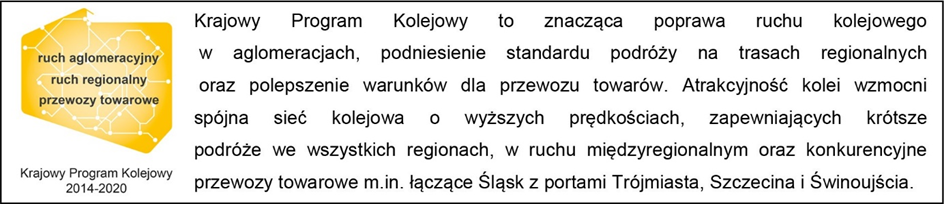 